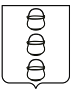 ГЛАВА
 ГОРОДСКОГО ОКРУГА КОТЕЛЬНИКИ
 МОСКОВСКОЙ ОБЛАСТИПОСТАНОВЛЕНИЕ____________________________№____________________г. КотельникиО внесении изменений в постановление главы городского округа Котельники Московской области от 19.09.2019 № 649-ПГ «Об утверждении Положения                     о проверке достоверности и полноты сведений о доходах, об имуществе                          и обязательствах имущественного характера, представляемых лицом, поступающим на работу на должность руководителя муниципального   учреждения городского округа Котельники Московской области,                                         и руководителем муниципального учреждения городского округа                     Котельники Московской области»В соответствии с частью 7.1 статьи 8 Федерального закона от 25.12.2008                    № 273-ФЗ «О противодействии коррупции», руководствуясь постановлением Правительства Российской Федерации от 13.03.2013 № 207 «Об утверждении Правил проверки достоверности и полноты сведений о доходах, об имуществе                     и обязательствах имущественного характера, представляемых гражданами, претендующими на замещение должностей руководителей федеральных государственных учреждений, и лицами, замещающими эти должности», постановлениями Правительства Московской области от 09.09.2019 № 594/30                   «Об утверждении Положения о проверке достоверности и полноты сведений                         о доходах, об имуществе и обязательствах имущественного характера, представляемых лицом, поступающим на работу на должность руководителя государственного учреждения Московской области, и руководителем государственного учреждения Московской области», от 31.03.2022 № 308/11                    «О внесении изменений в некоторые постановления Правительства Московской области по вопросам противодействия коррупции», постановляю:1. Внести в Положение о проверке достоверности и полноты сведений                        о доходах, об имуществе и обязательствах имущественного характера, представляемых лицом, поступающим на работу на должность руководителя муниципального учреждения городского округа Котельники Московской области, и руководителем муниципального учреждения городского округа Котельники Московской области (далее – положение), утвержденное  постановлением главы городского округа Котельники Московской области от 19.09.2019 № 649-ПГ                     «Об утверждении Положения о проверке достоверности и полноты сведений                            о доходах, об имуществе и обязательствах имущественного характера, представляемых лицом, поступающим на работу на должность руководителя муниципального учреждения городского округа Котельники Московской области, и руководителем муниципального учреждения городского округа Котельники Московской области», следующие изменения:1.1. Пункт 3 положения изложить в следующей редакции:«3. Проверка осуществляется подразделением или должностным лицом, ответственным за профилактику коррупционных и иных правонарушений, учредителя»;1.2. Подпункт 4.2. пункта 4 положения изложить в следующей редакции:«4.2. подразделением или должностным лицом, ответственным                                    за профилактику коррупционных и иных правонарушений, органа местного самоуправления, осуществляющего функции и полномочия учредителя организации»;1.3. В пункте 7 положения слова «кадровое подразделение» заменить словами «подразделение или должностное лицо, ответственное за профилактику коррупционных и иных правонарушений».2. Отделу информационного обеспечения управления внутренней политики МКУ «Развитие Котельники» обеспечить официальное опубликование настоящего постановления в газете «Котельники Сегодня» и разместить на Интернет-портале городского округа Котельники Московской области в сети «Интернет».3. Контроль выполнения настоящего постановления возложить                                    на первого заместителя главы администрации городского округа Котельники Московской области Полевщикова С.П.Глава городского округа Котельники Московской области                                                       С.А. ЖигалкинУТВЕРЖДЕНОпостановлением главы городского округа КотельникиМосковской областиот __19.09.2019__№_649-ПГ___( в редакции от 18.04.2023 № ------ ) ПОЛОЖЕНИЕ о проверке достоверности и полноты сведений о доходах, об имуществе и обязательствах имущественного характера, представляемых лицом, поступающим на работу на должность руководителя муниципального учреждения городского округа Котельники Московской области, и руководителем муниципального учреждения городского округа Котельники Московской областиНастоящее Положение определяет порядок осуществления проверки достоверности и полноты сведений о доходах, об имуществе и обязательствах имущественного характера, представляемых в соответствии с постановлением главы городского округа Котельники Московской области от 11.02.2019 № 49-ПГ «Об утверждении порядка представления лицом, поступающим на работу на должность руководителя муниципального учреждения городского округа Котельники Московской области, а также руководителем муниципального учреждения городского округа Котельники Московской области сведений о своих доходах, об имуществе и обязательствах имущественного характера и о доходах, об имуществе и обязательствах имущественного характера своих супруга (супруги) и несовершеннолетних детей» (далее - проверка):лицом, поступающим на должность руководителя муниципального учреждения городского округа Котельники Московской области (далее –   гражданин);руководителем муниципального учреждения городского округа Котельники Московской области (далее – руководитель).2. Проверка осуществляется по решению учредителя муниципального учреждения городского округа Котельники Московской области (далее – учредитель) или лица, которому такие полномочия предоставлены учредителем.Решение принимается отдельно в отношении каждого гражданина или руководителя и оформляется в письменной форме.3. Проверка осуществляется подразделением или должностным лицом, ответственным за профилактику коррупционных и иных правонарушений, учредителя Проверку осуществляет кадровое подразделение учредителя.4. Основанием для осуществления проверки является информация, представленная в письменном виде:4.1. правоохранительными органами, иными государственными органами, органами местного самоуправления и их должностными лицами; 4.2. подразделением или должностным лицом, ответственным                                    за профилактику коррупционных и иных правонарушений, органа местного самоуправления, осуществляющего функции и полномочия учредителя организации;работниками служб учредителя по профилактике коррупционных и иных правонарушений, либо должностными лицами, ответственными за работу по профилактике коррупционных и иных правонарушений;4.3. постоянно действующими руководящими органами политических партий и зарегистрированных в соответствии с законом иных общероссийских общественных объединений, не являющихся политическими партиями;4.4. Общественной палатой Российской Федерации и Общественной палатой Московской области, Общественной палатой городского округа Котельники Московской области;4.5. общероссийскими средствами массовой информации.5. Информация анонимного характера не может служить основанием для проверки.6. Проверка осуществляется в срок, не превышающий 60 дней со дня принятия решения о ее проведении. Срок проверки продлевается до 90 дней учредителем, лицом, указанным в абзаце первом пункта 2 настоящего Положения.7. При осуществлении проверки подразделение или должностное лицо, ответственное за профилактику коррупционных и иных правонарушений кадровое подразделение вправе:7.1. проводить беседу с гражданином или руководителем;7.2. изучать представленные гражданином или руководителем сведения о доходах, об имуществе и обязательствах имущественного характера и дополнительные материалы;7.3. получать от гражданина или руководителя пояснения по представленным им сведениям о доходах, об имуществе и обязательствах имущественного характера и материалам;8. Учредитель обеспечивает:8.1. уведомление в письменной форме руководителя о начале в отношении него проверки - в течение двух рабочих дней со дня принятия решения о начале проверки;8.2. информирование руководителя, в случае его обращения о том, какие представленные им сведения, указанные в пункте 1 настоящего Положения, подлежат проверке, - в течение 7 рабочих дней со дня обращения, а при наличии уважительной причины - в срок, согласованный с руководителем.9. По окончании проверки учредитель обязан ознакомить руководителя с результатами проверки.10. Руководитель вправе:10.1. давать пояснения в письменной форме в ходе проверки, а также по результатам проверки;10.2. представлять дополнительные материалы и давать по ним пояснения в письменной форме.11. По результатам проверки учредитель принимает одно из следующих решений:11.1. о назначении гражданина на должность руководителя;11.2. об отказе гражданину в назначении на должность руководителя;11.4. о применении к руководителю мер дисциплинарной ответственности.12. При установлении в ходе проверки обстоятельств, свидетельствующих о наличии признаков преступления или административного правонарушения, материалы об этом представляются в соответствующие государственные органы.13. Подлинники справок о доходах, об имуществе и обязательствах имущественного характера, а также материалы проверки, поступившие к учредителю, хранятся им в соответствии с законодательством Российской Федерации об архивном деле.